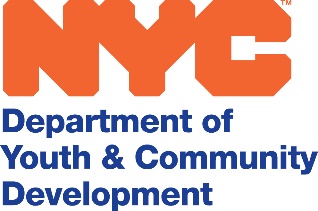 SAMPLE OF AN AFFADAVIT OF SIGNATURE OF AUTHORITYYour LetterheadAddress(212) 555 – 5555NYC Department of Youth and Community Development2 Lafayette StreetNew York, NY10007I hereby authorize:		, Title Signature	, TitleSignatureWhose specimen signatures appear above to authenticate and certify to sign contracts and certify claims and other related documents under the provision of the Contract/PIN260                              between the Department of Youth and Community Development and Your Agency for the services provided during the period from July 1, 2018 to June 30, 2019.							_______________________________							Signature of Board Officer							________________________________							Title of Board OfficerSworn to before me this ________ day of ______________________, 20____________Notary Public or Commissioner of DeedsSAMPLE OF A BOARD RESOLUTIONRESOLUTIONRESOLVED, that this Board of Directors does hereby authorize and direct Jim Jones, Title and John Smith, Title to sign contracts and amendments to the contracts and to review claims on behalf of the ABC Not-for-Profit Corporation’s Board of Directors.Constance CarterChairman of the Board of DirectorsBill ChongCommissioner123 William Street, Suite 17New York, NY 10038646 343 6000 tel646 343 6973 faxwww.nyc.gov/dycdINSTRUCTIONS FOR THE COMPLETION OF THE SIGNATURE OF AUTHORIZATION LETTER AND THE BOARD RESOLUTIONYour title should reflect your position within your organization and must be consistent throughout the contract documents The purpose of the Signature Authorization Letter is to show authenticity to the NYC Comptroller’s Office that the people who are signing the letter are the same as those signing the contracts and reviewing the invoices. The letter must be typed on the Vendor’s letterhead. The signatures and notary stamp must be both clear and have original signatures.The people, usually the Not-for-Profit Organization’s officers or their designees, who are authorized to sign the letter are left to the discretion of the Board of Directors. The letter must be accompanied by the Vendor’s most recent Board Resolution that states the Board’s designees may act as their agent.Samples of both the Letter of Authorization and the Board Resolution are attached. Should you have any questions regarding either of these documents, please contact your contract manager.